SECTION II – YOUTH HORTICULTUREPREMIUMS:  FIRST - $5.00; SECOND - $3.00; THIRD - $2.00RULESGeneral rules apply to this section.Plastic drink bottles (not glass) no larger than 16oz.No class age division.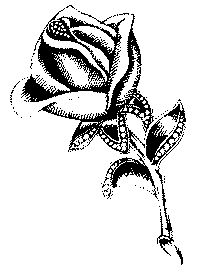 CLASSZinnias Marigolds Dahlias Celosia Petunia Roses – miniatureRoses - StandardAsters Potted Geranium10. Dish Garden11.  Flowering potted plant – 8”-12”12.  Hanging Basket, flowering13.  Potted Collection must have at least two varieties14.  Theme Arrangement: “Country Roots and Cowboy Boots”15.  Potted Fairy Garden